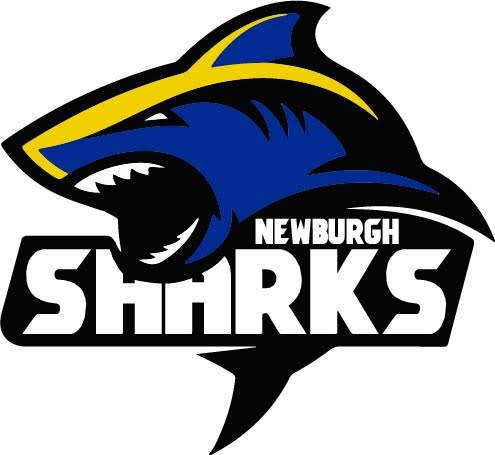 ∙ Minnows Group is:Introductory group where swimmers learn swimming skills, technique,  and the basics of competitive Front crawl, backstroke and breaststrokeMinnows Group Pre-Requisites:Swimmer must be 5 years old and the ability to swim half the pool length both on their stomach and back. *Ultimate placement is subject to the coaching staff. $400.00 plus $80.00 USA Registration Sept 11. through July 2019Tuesdays & Fridays 5:30-6:15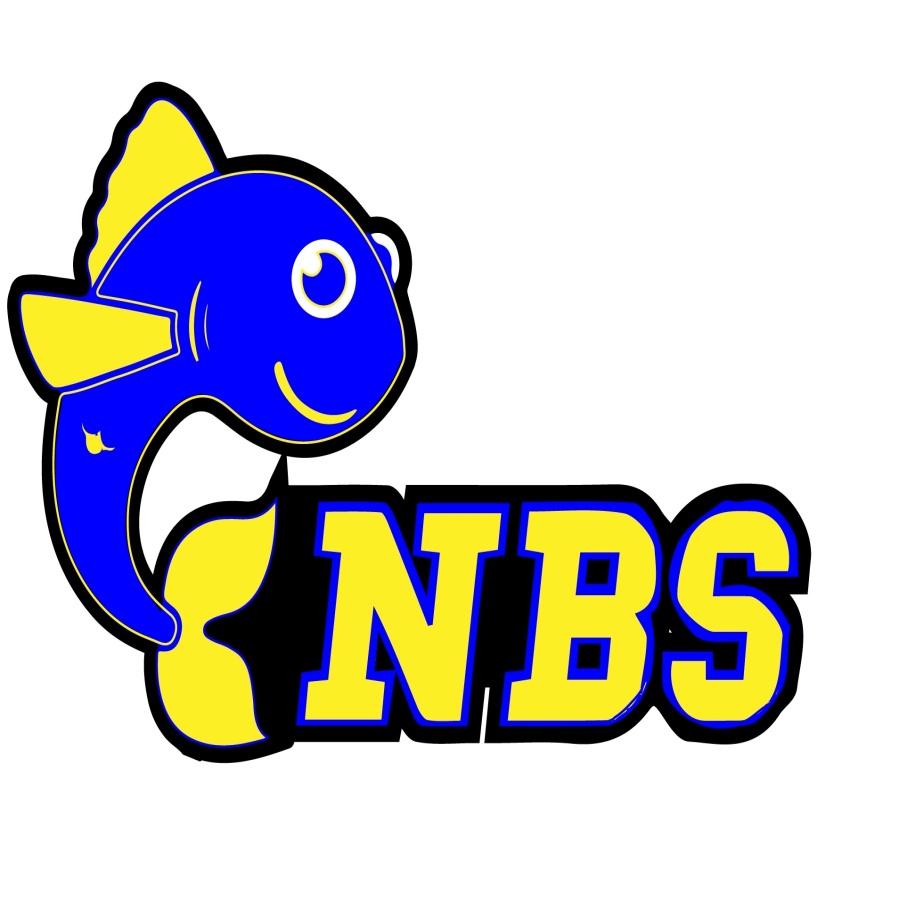 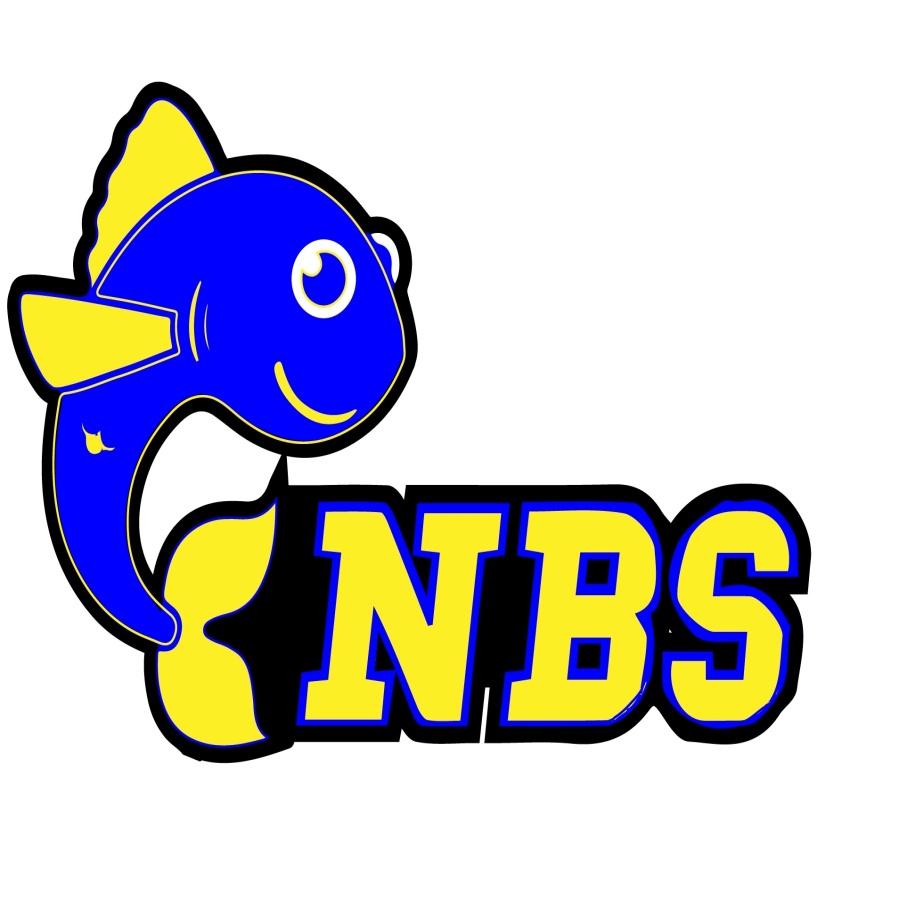 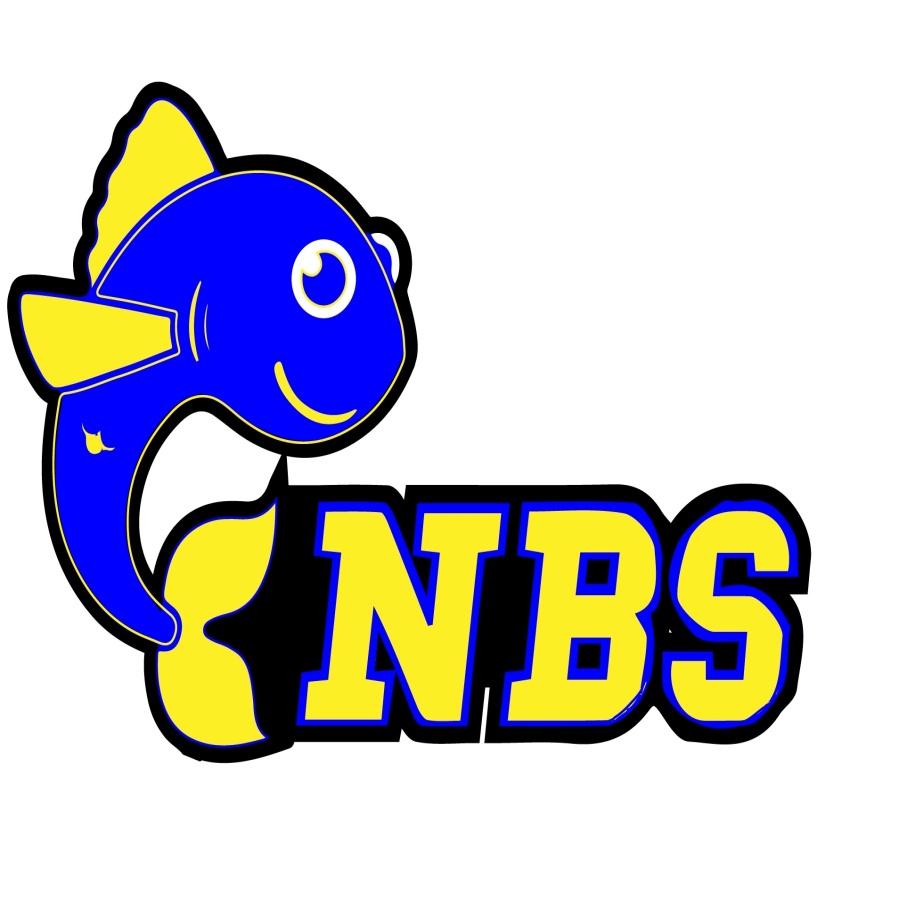 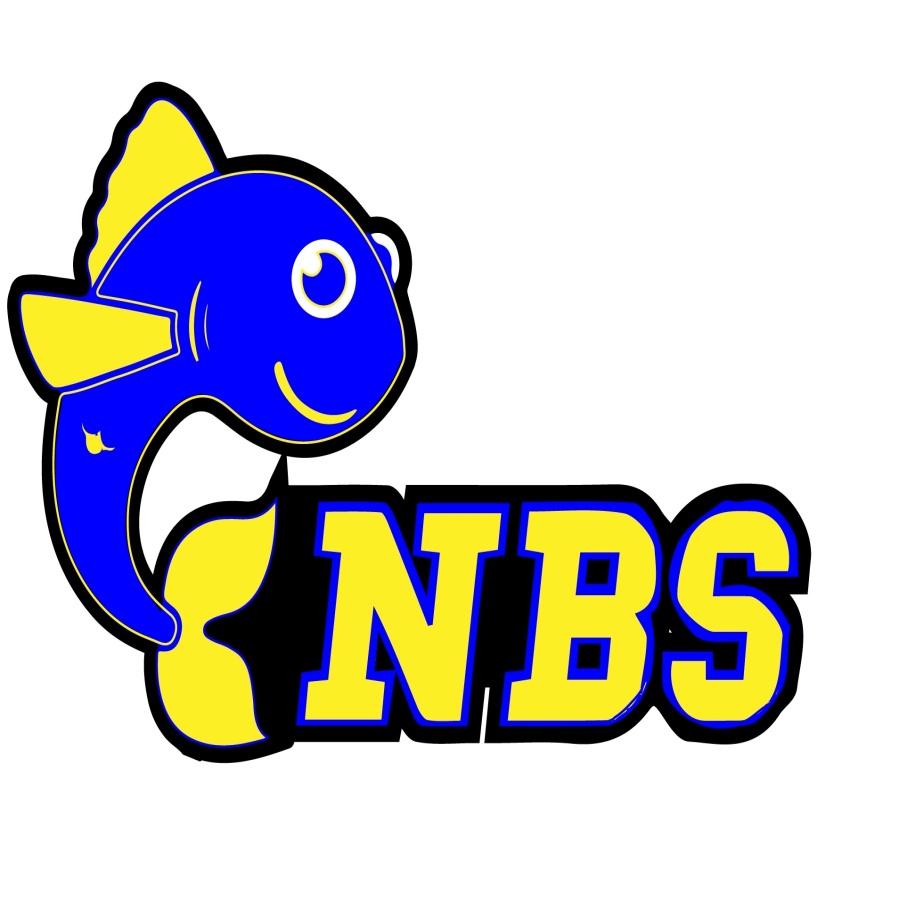 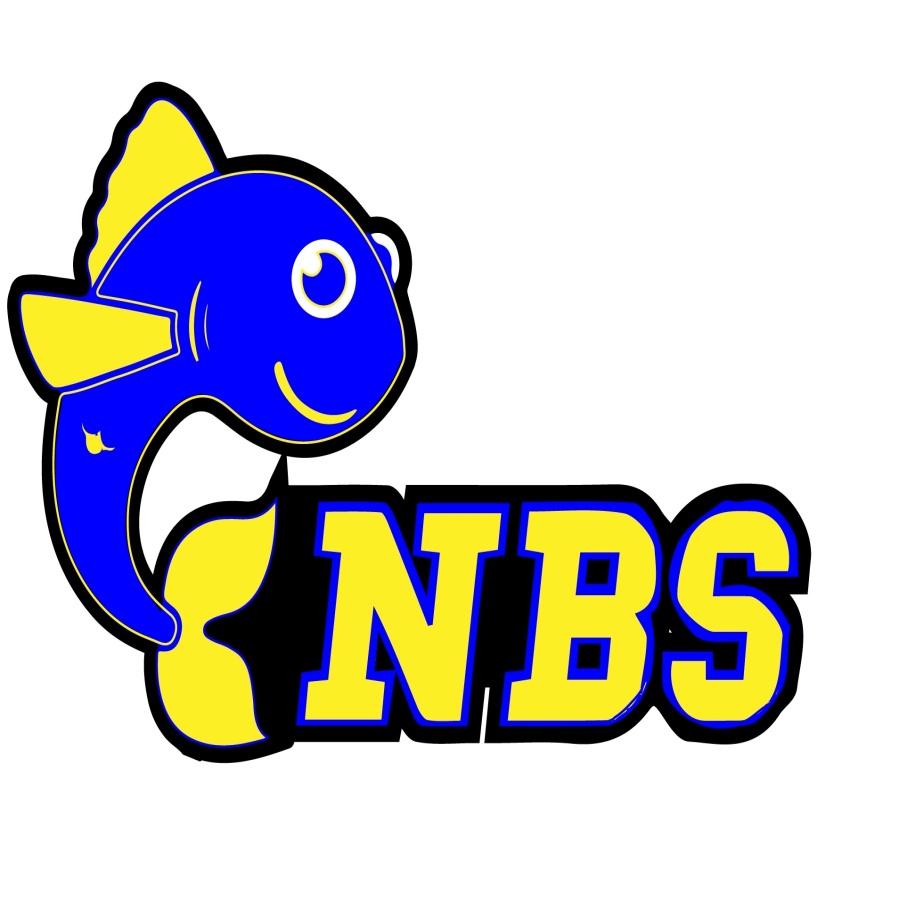 